1-ОР-2128.09.2023         Тема: Организация и планирование ремонтов.Задание: 1. Изучить теоретический материал                 2. Ответить на вопросы письменно в тетрадиВопросы: Перечислите методы расчета объема ремонтных работКакие еще расчеты производят при планировании ремонтов?Что представляет собой производственный процесс ремонта?Охарактеризуйте кратко организационную, конструкторскую и технологическую подготовку ремонтаРасчет годового объема ремонтных работГодовой объем ремонтных работ определяется по методу трудоемкости, весовому или стоимостному методу.

Стоимостной метод определения годового объема ремонтных работ находит применение на угольных предприятиях и подробно рассмотрен в работе /2/ В.И.Русихина. Весовой метод не находит применения на горных предприятиях из-за отсутствия нормативов расхода метериалов на проведение технических обслуживаний и плановых ремонтов.

На горнорудных предприятиях наиболее часто используют метод трудоемкости для определения годового объема ремонтных работ.

Годовой объем ремонтных работ по методу трудоемкости определяется по выражению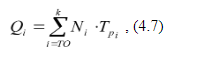 где Ni- годовое количество i-ых ремонтов; Tрi- трудоемкость i-го ремонта.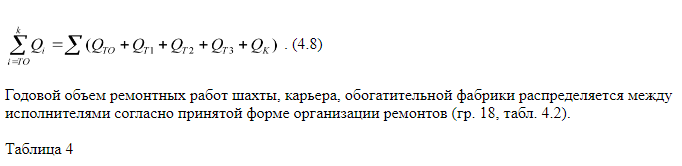 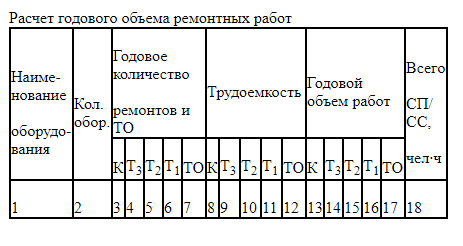 Из полученного годового объема ремонтных работ по ГМиО шахт, карьеров и обогатительных фабрик выделяются работы выполняемые: специальными ремонтными подразделениями (РМЗ) и собственными силами цеховых подразделений; в автотранспортном предприятии (АТП, цехе) для автотранспортного оборудования; в электровозном и вагонном депо для железнодорожного оборудования.

Например, из полученного годового объема ремонтных работ карьерного оборудования выделяются работы выполняемые: специальными ремонтными подразделениями (РМЗ) и собственными силами ремонтных подразделений карьера (РММ); в автотранспортном предприятии (АТП) для автотранспортного оборудования; в электровозном и вагонном (думпкарном) депо для железнодорожного оборудования.Распределение ремонтных работ по видам работГодовой объем ремонтных работ по видам работ рассчитывается в процентном отношении от общего объема работ по техническому обслуживанию, текущим и капитальным ремонтам, значения которых приведены в табл. 5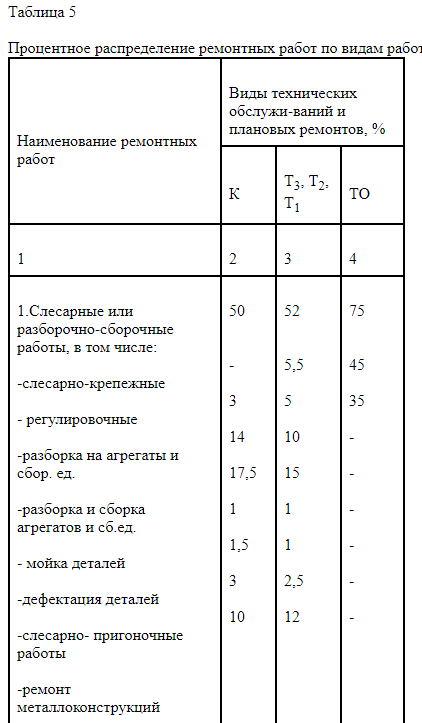 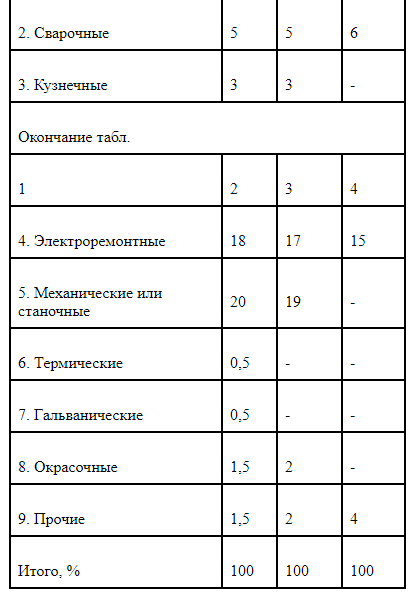 Годовой объем ремонтных работ по видам работИз полученного объема ремонтных работ (всего по видам работ) выделяются работы выполняемые:- в РММ рудника, шахты, карьера, обогатительной или агломерационной фабрики;- в гараже (АТП) для автотранспортного оборудования;- в электровозном депо для железнодорожного оборудования.Под производственным процессом ремонта горных машин понимают комплекс работ (подготовительных, основных и заключительных технологических операций), выполняемых в определенной последовательности на рабочих местах, в результате которых изношенным изделиям (машинам, агрегатам, сборочным единицам и деталям) возвращается работоспособность и восстанавливается ресурс, утраченный ими в процессе эксплуатации.К подготовительным операциям относится перемещение машины на ремонтную площадку или ее доставка на ремонтное предприятие.К основным технологическим операциям, выполняемым при ремонте, относятся: приемка машин в ремонт; наружная очистка и мойка; разборка машин на агрегаты, сборочные единицы, детали; мойка узлов, деталей; контроль и дефектация деталей; изготовление или ремонт (восстановление) деталей, металлоконструкций, электрического, гидравлического, пневматического и др. оборудования; комплектация сборочных единиц, узлов и агрегатов; общая сборка машин, регулировка и наладка; испытание вхолостую и под нагрузкой.Основные технологические операции ремонта независимо от места их выполнения и продолжительности сохраняют неизменным свое содержание. Вместе с тем они могут осуществляться различным образом. Поэтому правильный выбор технологии и организации ремонта ГМиО позволяет сократить продолжительность и трудоемкость отдельных операций и машины в целом, а также улучшить качество ремонта.Заключительные операции ремонта включают: доставку машин на место использования по назначению; их промышленное испытание; сдачу отремонтированных машин в эксплуатацию.Виды подготовок к ремонтуСвоевременное и качественное проведение ремонтов горных машин и оборудования невозможно без проведения предварительной подготовки - технической, материальной и организационной.Техническая подготовка ремонта включает в себя конструкторскую и технологическую подготовки. Конструкторская подготовка заключается в разработке ремонтных чертежей на ремонтируемые, восстанавливаемые и изготавливаемые детали и чертежей на технологическую оснастку. При изготовлении чертежей деталей их проверяют расчетами с восстановлением размеров. В технологическую подготовку ремонта входят также определение видов и количества материалов, необходимых для ремонта, разработка и обеспечение технологической оснасткой, планирование загрузки оборудования ремонтного предприятия.В настоящее время для большинства машин разработаны типовые технологические карты ремонта, позволяющие выполнить заранее их техническую подготовку, обеспечивающую сокращение сроков пребывания в ремонте машин и его высокое качество.Основными задачами материальной подготовки ремонта машин являются составление технически обоснованных заявок на технологическую оснастку, запасные части, материалы, их приобретение и своевременную доставку на ремонтную площадку.Организационная подготовка включает в себя: разработку проектов организации работ (ПОР) с составлением пооперационных сетевых или линейных графиков (приложение 4). В проектах организации работ особое внимание уделяется вопросам техники безопасности при выполнении ремонтов.